В СЕЛЕ КОМСОМОЛЬСКОЕ ПРОШЛО МЕРОПРИЯТИЕ, ПОСВЯЩЕННОЕ МЕЖДУНАРОДНОМУ ДНЮ СОСЕДЕЙ27 мая в селе Комсомольское прошло мероприятие, посвященное Международному Дню соседей. Такой теплый праздник был организован по инициативе главы села Ахмеда Мусаева.Центральной площадкой празднования стал двор местной администрации, куда стеклись не только жители улицы Магомеда Гаджиева, но и с близлежащих улиц.К всеобщему веселью присоединились также работницы центральной районной библиотеки и творческий коллектив районного культурно — досугового центра.Среди почетных гостей — заместитель главы администрации района Ибрагим Муталибов и начальник отдела культуры и туризма, народный артист РД Гаджилав Гаджилаев.Открывая мероприятие, Гаджилаев ознакомил всех собравшихся с историей возникновение этого удивительного праздника.«Этот милый и почти домашний праздник во всем мире празднуют с 1999 года, а для нашей страны он новый, его стали отмечать только с 2006 года.
Он делает людей добрее, теплее. Общаясь друг с другом — жить становится комфортнее и приятнее»,- отметил он.С приветственным словом к сельчанам обратился и заместитель главы администрации района Ибрагим Муталибов. Он отметил, что Международный день соседей- праздник важный и нужный, так как в последние годы люди, как правило, мало стали общаться друг с другом, зачастую даже не зная, кто живет у них по соседству. А подобные праздники, по его мнению, направлены на улучшение добрососедских отношений, взаимопомощи и борьбу с одиночеством.К поздравлениям присоединились также заведующая Кизилюртовской районной библиотекой Марина Зубайриева и глава села Комсомольское Ахмед Мусаев.На мероприятии соседи радушно приветствовали друг друга, делились своими впечатлениями от встречи. Обстановка простоты и гостеприимства позволила им всем почувствовать себя членами одного большого коллектива.Вдохновленные организованным праздником сельчане выразили желание устраивать подобные встречи как можно чаще, не дожидаясь официальных поводов и приглашений.Ведь подобные мероприятия помогают односельчанам ближе познакомиться друг с другом, укрепить более тесные добрососедские отношения, выявить насущные проблемы, а впоследствии найти общий язык при совместном решении актуальных проблем.По домам жители расходились с хорошим настроением и словами благодарности за организацию праздника.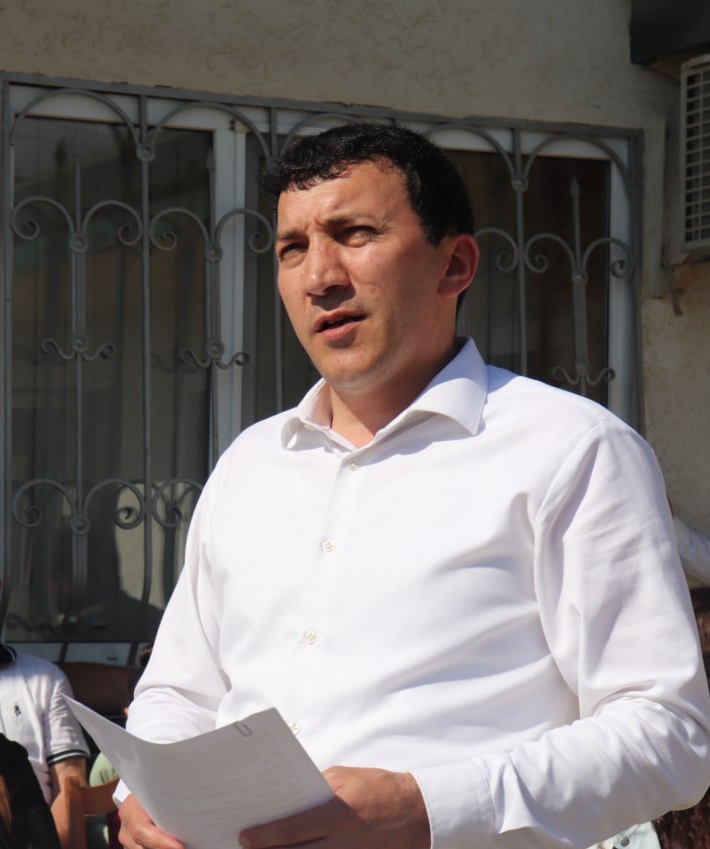 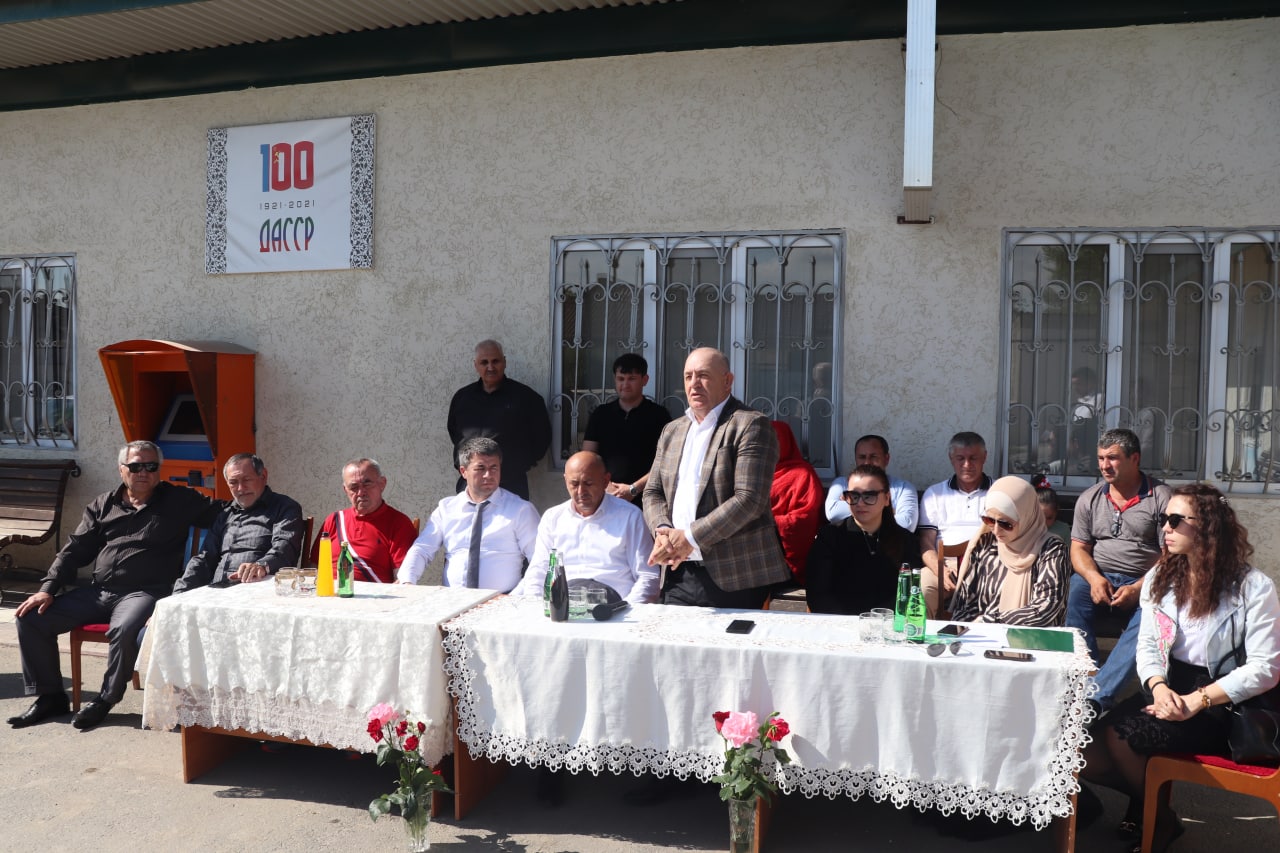 